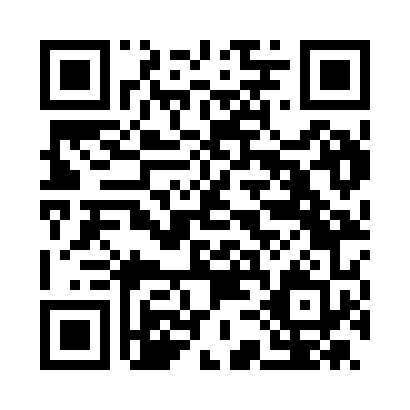 Prayer times for Alessano, ItalyWed 1 May 2024 - Fri 31 May 2024High Latitude Method: Angle Based RulePrayer Calculation Method: Muslim World LeagueAsar Calculation Method: HanafiPrayer times provided by https://www.salahtimes.comDateDayFajrSunriseDhuhrAsrMaghribIsha1Wed4:035:4712:445:397:419:182Thu4:025:4512:445:397:429:203Fri4:005:4412:445:407:439:214Sat3:585:4312:435:407:449:235Sun3:575:4212:435:417:459:246Mon3:555:4112:435:417:469:267Tue3:535:4012:435:427:479:278Wed3:525:3812:435:427:489:289Thu3:505:3712:435:437:499:3010Fri3:495:3612:435:447:509:3111Sat3:475:3512:435:447:519:3312Sun3:455:3412:435:457:529:3413Mon3:445:3312:435:457:539:3614Tue3:435:3212:435:467:549:3715Wed3:415:3112:435:467:559:3816Thu3:405:3112:435:477:569:4017Fri3:385:3012:435:477:579:4118Sat3:375:2912:435:487:589:4319Sun3:365:2812:435:487:599:4420Mon3:345:2712:435:498:009:4521Tue3:335:2612:435:498:019:4722Wed3:325:2612:435:508:019:4823Thu3:315:2512:435:508:029:4924Fri3:295:2412:445:518:039:5025Sat3:285:2412:445:518:049:5226Sun3:275:2312:445:528:059:5327Mon3:265:2312:445:528:069:5428Tue3:255:2212:445:538:069:5529Wed3:245:2112:445:538:079:5630Thu3:235:2112:445:548:089:5831Fri3:225:2112:445:548:099:59